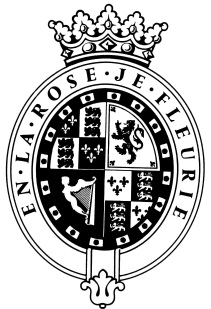 GOODWOODThe RoleThe Hospitality Operations Executive will be part of the Hospitality and Ticket Office team and report to the Hospitality Operations Manager.About usGoodwood is a quintessentially English estate, set in 12,000 acres of rolling West Sussex countryside. Rooted in our heritage, we deliver extraordinary and engaging experiences in modern and authentic ways.  But what really sets us apart is our people.  It is their passion, enthusiasm and belief in the many things we do that makes Goodwood the unique place it is.Passionate PeopleIt takes a certain sort of person to flourish in such a fast-paced, multi-dimensional environment like Goodwood.  We look for talented, self-motivated and enthusiastic individuals who will be able to share our passion for Goodwood to be ‘the home of exceptional experiences’.Our ValuesThe Real Thing	       Derring-Do 	  Obsession for Perfection    Sheer Love of LifePurpose of the roleTo manage the hospitality booking systems and reporting functions to ensure accurate delivery of events and finances. Responsible for the data integrity of hospitality clients and ensuring that users of the system maintain data correctly. Key responsibilitiesBooking System Administration:Proactively manage the Hospitality booking system (iVvy), ensuring product pricing, descriptions and sales capacities are set up accurately against agreed packages. And all documentation is relevant and correct.Review event day matrix to ensure all information is clear and correct from an operational and financial aspect, limiting financial riskRun audit reports to check for booking anomalies to prevent incorrect integration into accounting software Identify outstanding revenue anomalies, working with both finance and sales teams to balance customer accounts Act as the main contact for any queries or issues regarding the iVvy system. Keeping the operating manual up to date with new processes and being the main contact with iVvy Support to log issues and system improvementsAssist with controlling product availability across all sales channels based on current sales capacitiesAssist with transferring customer information into Zkipster event day management system Revenue and Profit Delivery:Liaise with the Goodwood Finance Team to ensure booking systems match accounting systems, resolving queries that arise Have an overview of Hospitality Aged debt, working with the Sales team to ensure debts are cleared in a timely manner and customer communication is recordedAllocate daily payments to customer invoices and provide customer receipts via emailHave an awareness of financial deadlines to assist with risk management of unpaid bookingsLiaise with Goodwood departments to arrange internal recharges of hospitality revenueRaise credit notes and process refunds, ensuring the correct level authorisation is recorded Record and communicate additional on-event revenue to be invoiced post-eventAssist with supplier invoice sign off against forecasted costsEvents:Provide administrative support on event days to operational colleagues, managing the booking system to provide accurate information to the teamLog any changes that happen on event that may affect customer post event billingMonitor incoming email enquiries during event daysCustomer Service:Manage the Hospitality Team in-box along with the Hospitality Event Planner, answering customer queries in a timely manner whilst identifying email driversCommunicate with customers to ensure their pre-event information is correct including ticketing information, host and signage names Support with the administration of sales enquiries and bookings To support with the wider tasks of the Hospitality Sales and Operations department and undertake any other duties as requested in accordance with the scope and responsibilities of the roleQualities you will possessAttention to detail Ability to prioritise and organise Take responsibility for yourselfAbility to work under pressurePassion for what you doPositive and friendly with a “can do attitude”Ability to prioritise and organiseProactiveStrategic thinkerCommercially astuteConfident to make decisions and to stand by themExcellent communicatorA sense of fun!What do you need to be successful? Experience using multiple systems with excellent attention to detailIT literate and systems orientated, ideally with experience of event management software Ability to identify and challenge risk before it has become apparent and report solution and opportunityConfidence and conviction on your analysis and ability to find solutionsAn understanding of financial processes Knowledge of the Hospitality industry and experience Ability to work flexibly to meet the needs of the businessAbility to be analytical and adapt to change in a fast pace environment Confidence in communicating at Senior Management levelAbility to work with third party caterers, finance teams and suppliers to support business and control cost management Always inspired by Goodwood’s heritageDaring to surprise and delightStriving to do things even betterSharing our infectious enthusiasm